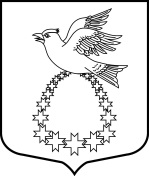 АдминистрацияВистинского сельского поселенияКингисеппского муниципального районаЛенинградской областиП О С Т А Н О В Л Е Н И Е26.07.2023 года  № 120Об утверждении отчета об исполнениибюджета МО «Вистинское сельское поселение»за 6 месяцев 2023 годаВ соответствии с п.5 ст. 264.2 Бюджетного кодекса Российской Федерации, рассмотрев отчет об исполнении бюджета муниципального образования «Вистинское сельское поселение» Кингисеппского муниципального района Ленинградской области за 6 месяцев 2023 года, администрация Вистинского сельского поселения Кингисеппского муниципального района Ленинградской области постановляет:1. Утвердить отчет об исполнении бюджета муниципального образования «Вистинское сельское поселение» Кингисеппского муниципального района Ленинградской области за 6 месяцев 2023 года по доходам в сумме 92 898,4 рублей, по расходам 32 116,1 рублей по следующим показателям:по доходам бюджета муниципального образования «Вистинское сельское поселение» Кингисеппского муниципального района Ленинградской области за 6 месяцев 2023 года по кодам классификации доходов бюджета, согласно приложению № 1;по расходам бюджета муниципального образования «Вистинское сельское поселение» Кингисеппского муниципального района Ленинградской области за 6 месяцев 2023 года по ведомственной структуре расходов бюджета, согласно приложению № 2;по расходам бюджета муниципального образования «Вистинское сельское поселение» Кингисеппского муниципального района Ленинградской области за 6 месяцев 2023 года по разделам, подразделам классификации расходов бюджета, согласно приложению № 3;по источникам внутреннего финансирования дефицита бюджета МО «Вистинское сельское поселение» за 6 месяцев 2023 года по кодам классификации источников финансирования дефицита бюджета, согласно приложению № 4.2. Разместить настоящее Постановление на официальном сайте администрации Вистинского сельского поселения Кингисеппского муниципального района Ленинградской области амо-вистино.рф в информационно телекоммуникационной сети Интернет.3. Настоящее Постановление вступает в силу со дня его опубликования. 4. Контроль за исполнением настоящего Постановления оставляю за собой.Глава администрации                                              И.Н.Сажина        Исп. Иванова Е.Л.8-81375-67-160